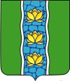 ДУМАКУВШИНОВСКОГО МУНИЦИПАЛЬНОГО ОКРУГАТВЕРСКОЙ ОБЛАСТИРЕШЕНИЕО внесении изменений в решение Совета депутатов Тысяцкого сельского поселения от 23.12.2022 № 34 «О бюджете муниципального образования Тверской области Тысяцкое сельское поселение на 2023 год и на плановый период 2024 и 2025 годов»В соответствии с Бюджетным кодексом Российской Федерации, статьей 14 Федерального закона от 06.10.2003 № 131-ФЗ «Об общих принципах организации местного самоуправления в Российской Федерации, с Уставом муниципального образования Тысяцкое сельское поселение, Положением о бюджетном процессе в муниципальном образовании Тысяцкое сельское поселение, Дума Кувшиновского муниципального округаРЕШИЛА:1.	Внести следующие изменения в решение Совета депутатов Тысяцкого сельского поселения от 23.12.2022 № 34 «О бюджете муниципального образования Тверской области Тысяцкое сельское поселение на 2023 год и на плановый период 2024 и 2025 годов»:1.1. 	Приложение № 1 «Источники финансирования дефицита бюджета Тысяцкого сельского поселения на 2023 год и плановый период 2024 и 2025 годов» изложить в новой редакции согласно приложению №1 к настоящему решению. 1.2. 	Приложение 3 к решению «Распределение бюджетных ассигнований местного бюджета по разделам и подразделам классификации расходов бюджетов на 2023 год и на плановый период 2024 и 2025 годов по разделам и подразделам функциональной классификации расходов бюджетов Российской Федерации изложить в новой редакции, согласно приложению 2 к настоящему решению.  1.3. 	Приложение 4 к решению «Распределение бюджетных ассигнований местного бюджета на 2023 год и плановый период 2024 и 2025 годов по разделам, подразделам, целевым статьям (муниципальным программам и непрограммным направлениям деятельности), группам и подгруппам видов расходов классификации расходов бюджетов Российской Федерации изложить в новой редакции, согласно приложению  3  к настоящему решению.1.4. 	Приложение 5 к решению «Ведомственная структура расходов местного бюджета по главным распорядителям бюджетных средств, разделам, подразделам, целевым статьям (муниципальным программам и непрограммным направлениям деятельности), группам (группам и подгруппам) видов расходов классификации расходов бюджетов на 2023 год и на плановый период 2024 и 2025 годов изложить в новой редакции, согласно приложению 4 к настоящему решению.1.5. 	Приложение 6 к решению «Распределение бюджетных ассигнований по целевым статьям (муниципальным программам Тверской области и непрограммным направлениям деятельности), группам видов расходов классификации расходов бюджетов на 2023 год и на плановый период 2024 и 2025 годов изложить в новой редакции, согласно приложению 5 к настоящему решению.1.6. 	Приложение 7 к решению «Общий объем бюджетных ассигнований, направляемых на исполнение публичных нормативных обязательств на 2023 год и плановый период 2024 и 2025 годов» изложить в новой редакции, согласно приложению 6 к настоящему Решению.2.	Разместить настоящее решение на информационном стенде в администрации Тысяцкого сельского поселения, а также в информационно- телекоммуникационной сети «Интернет».Председатель Думы Кувшиновского муниципального округа				            В.Д. РяполовГлава Кувшиновского муниципального округа			    А.С. НикифороваПриложение 1 
к решению Думы Кувшиновского муниципального округа от  21.12.2023 № 54                                                                              "О внесении изменений в решение Совета депутатов                                                                         Тысяцкого сельского поселения от 23.12.2022 № 34 «О бюджете муниципального образования Тверской области Тысяцкое сельское поселение на 2023 год и на плановый период 2024 и 2025 годов»Источники финансирования дефицита местного бюджета  на 2023 год и плановый период 2024 и 2025 годовРаспределение бюджетных ассигнований местного бюджета по разделам и подразделам классификации расходов бюджетов на 2023 год и на плановый период 2024 и 2025 годовПриложение 4 
к решению Думы Кувшиновскогомуниципального округа от   21.12.2023 №  54                                                                              "О внесении изменений в Решение Совета депутатов                                                                         Тысяцкого сельского поселения от 23.12.2022 №34 «О бюджете муниципального образования Тверской области Тысяцкое сельское поселение на 2023 год и на плановый период 2024 и 2025 годов»Распределение бюджетных ассигнований местного бюджета по разделам, подразделам, целевым статьям (муниципальным программам и непрограммным направлениям деятельности), группам (группам и подгруппам) видов расходов классификации расходов бюджетов на 2023 год и на плановый период 2024 и 2025 годовПриложение 5
к решению Думы Кувшиновского муниципального округа  от 21.12.2023 №  54                                                                              "О внесении изменений в Решение Совета депутатов                                                                         Тысяцкого сельского поселения от 23.12.2022 №34 «О бюджете муниципального образования Тверской области Тысяцкое сельское поселение на 2023 год и на плановый период 2024 и 2025 годов»Ведомственная структура расходов местного бюджета по главным распорядителям бюджетных средств, разделам, подразделам, целевым статьям (муниципальным программам и непрограммным направлениям деятельности), группам (группам и подгруппам) видов расходов классификации расходов бюджетов на 2023 год и на плановый период 2024 и 2025 годовПриложение 6
к решению Думы Кувшиновского муниципального округа  от 21.12.2023 № 54                                                                              "О внесении изменений в Решение Совета депутатов                                                                         Тысяцкого сельского поселения от 23.12.2022 №34 «О бюджете муниципального образования Тверской области Тысяцкое сельское поселение на 2023 год и на плановый период 2024 и 2025 годов»Распределение бюджетных ассигнований по целевым статьям (муниципальным программам Тверской области и непрограммным направлениям деятельности), группам ( группам и подгруппам) видов расходов классификации расходов бюджетов на 2023год и  плановый период 2024 и 2025 годовПриложение 7
к решению Думы Кувшиновского муниципального округа  от   21.12.2023 № 54                                                                               "О внесении изменений в Решение Совета депутатов                                                                         Тысяцкого сельского поселения от 23.12.2022 №34 «О бюджете муниципального образования Тверской области Тысяцкое сельское поселение на 2023 год и на плановый период 2024 и 2025 годов»Общий объем бюджетных ассигнований, направляемыхна исполнение публичных нормативных обязательств на 2023 год и плановый период 2024 и 2025 годов21.12.2023 г.№54г. КувшиновоКод бюджетной классификации Российской ФедерацииНаименованиеСумма2023 год руб.Плановый периодПлановый периодКод бюджетной классификации Российской ФедерацииНаименованиеСумма2023 год руб.2024год2025год000 01 05 00 00 00 0000 000Изменение остатков средств на счетах по учету средств бюджетов2 789 917,3800000 01 05 02 01 00 0000 500Увеличение остатков средств бюджетов-6 617 760,52-6 743 680,03-6 834 627,89000 01 05 02 01 00 0000 510Увеличение прочих остатков денежных средств бюджетов-6 617 760,52-6 743 680,03-6 834 627,89000 01 05 02 01 10 0000 510Увеличение прочих остатков денежных средств бюджетов сельских поселений-6 617 760,52-6 743 680,03-6 834 627,89000 01 05 00 00 00 0000 600Уменьшение остатков средств бюджетов9 407 677,906 743 680,036 834 627,89000 01 05 02 01 00 0000 610Уменьшение прочих остатков денежных средств бюджетов9 407 677,906 743 680,036 834 627,89000 01 05 02 01 10 0000 610Уменьшение прочих остатков денежных средств бюджетов сельских поселений9 407 677,906 743 680,036 834 627,89ИТОГО источники финансирования дефицита бюджетаИТОГО источники финансирования дефицита бюджета2 789 917,3800Приложение 3
 к решению Думы Кувшиновского муниципального округа  от  21.12.2023 № 54                                                                              "О внесении изменений в Решение Совета депутатов                                                                         Тысяцкого сельского поселения от 23.12.2022 №34 «О бюджете муниципального образования Тверской области Тысяцкое сельское поселение на 2023 год и на плановый период 2024 и 2025 годов»РПНаименованиеСумма, руб.Сумма, руб.Сумма, руб.РПНаименование2023Плановый периодПлановый периодРПНаименование20232024202501 00Общегосударственные вопросы4 501 150,002 700 150,002 700 150,0001 02Функционирование высшего должностноголица субъекта Российской Федерации и органа местного самоуправления937440,00832 429,00832 429,0001 04Функционирование Правительства Российской Федерации, высших органов исполнительной власти субъектов Российской Федерации, местных администраций2 019 560,001798 571,001798 571,0001 11Резервные фонды35 000,0035 000,0035 000,0001 13Другие общегосударственные вопросы 1 509 150,0034 150,0034 150,0002 00 Национальная оборона115 600,00120 800,00125 100,0002 03Мобилизационная и вневойсковая подготовка115 600,00120 800,00125 100,0003 00Национальная безопасность и правоохранительная деятельность220 000,00100 000,0050 000,0003 10Защита населения и территорий от чрезвычайных ситуаций природного и техногенного характера, пожарная безопасность220 000,00100 000,0050 000,0004 00Национальная экономика 2 196 136,112 073 255,672 185 603,5304 09Дорожное хозяйство ( дорожные фонды)2 196 136,112 073 255,672 185 603,5305 00Жилищно-коммунальное хозяйство2 249 791,791 483 906,111 338 305,4705 02Коммунальное хозяйство 609 737,43200 000,00200 000,0005 03Благоустройство1 640 054,361 283 906,111 138 305,4710 00Социальная политика125 000,00100 000,00100 000,0010 01Пенсионное обеспечение125 000,00100 000,00100 000,00ИТОГО9 407 677,906 578 111,786 499 159,00РПКЦСРКВРНаименованиеСумма, руб.Сумма, руб.Сумма, руб.РПКЦСРКВРНаименование2023Плановый периодПлановый периодРПКЦСРКВРНаименование2023202420252345678Всего9 407 677,906 578 111,786 499 159,0001 00Общегосударственные вопросы4 501 150,002 700 150,002 700 150,0001 02Функционирование высшего должностного лица субъекта Российской Федерации и муниципального образования937 440,00832 429,00832 429,0001 029900000000Расходы, не включенные в муниципальные программы Тысяцкого сельского поселения937 440,00832 429,00832 429,0001 02999004001СРасходы по содержанию  главы муниципального образования937 440,00832 429,00832 429,0001 02999004001С100Расходы на выплаты персоналу в целях обеспечения  выполнения функций государственными (муниципальными) органами, казенными учреждениями, органами управления государственными  внебюджетными фондами937 440,00832 429,00832 429,0001 02999004001С120Расходы на выплаты персоналу государственных (муниципальных) органов937 440,00832 429,00832 429,0001 02999004001С121Фонд оплаты труда  государственных ( муниципальных )органов720 000,00639 297,24639 297,2401 02999004001С129Взносы по обязательному социальному  страхованию на выплаты  денежного содержания и иные выплаты работникам государственных (муниципальных) органов217 440,00193 131,76193 131,7601 04Функционирование Правительства Российской Федерации, высших исполнительных органов государственной власти субъектов Российской Федерации, местных администраций2 019 560,001798 571,001798 571,0001 049900000000Расходы, не включенные в муниципальные программы Тысяцкого сельского поселения2 019 560,001798 571,001798 571,0001 04999004002СРасходы по содержанию  аппарата администрации сельского поселения2 019 560,001798 571,001798 571,0001 04999004002С100Расходы на выплаты персоналу в целях обеспечения  выполнения функций государственными (муниципальными) органами, казенными учреждениями, органами управления государственными  внебюджетными фондами1 439 393,551 372 729,321 372 729,3201 04999004002С120Расходы на выплаты персоналу государственных (муниципальных) органов1 439 393,551 372 729,321 372 729,3201 04999004002С121Фонд оплаты труда  государственных ( муниципальных )органов 1 105 525,001 054 323,601 054 323,6001 04999004002С129Взносы по обязательному социальному  страхованию на выплаты  денежного содержания и иные выплаты работникам государственных (муниципальных) органов333 868,55318 405,72318 405,7201 04999004002С200Закупка товаров, работ и услуг для государственных (муниципальных) нужд574 966,45420 841,68420 841,6801 04999004002С240Иные закупки товаров, работ и услуг для обеспечения государственных (муниципальных) нужд574 966,45420 841,68420 841,6801 04999004002С244Прочая закупка товаров, работ и услуг для обеспечения государственных (муниципальных) нужд541 241,24390 841,68390 841,6801 04999004002С247Закупка энергетических ресурсов33 725,2130 000,0030 000,0001 04999004002С800Иные бюджетные ассигнования5 200,005 000,005 000,0001 04999004002С850Уплата налогов, сборов и иных платежей5 200,005 000,005 000,0001 04999004002С852Расходы по уплате госпошлины2 500,000,00,0001 04999004002С853Уплата прочих налогов, сборов и иных платежей2 700,005 000,005 000,0001 11Резервные фонды35 000,0035 000,0035 000,0001 119900000000Расходы, не включенные в муниципальные программы Тысяцкого сельского поселения35 000,0035 000,0035 000,0001 11992004004АРезервные фонды исполнительных органов муниципальной власти 35 000,0035 000,0035 000,0001 11992004004А800Иные бюджетные ассигнования35 000,0035 000,0035 000,0001 11992004004А870Резервные средства35 000,0035 000,0035 000,0001 13Другие общегосударственные вопросы1509 150,0034 150,0034 150,0001 139900000000Расходы, не включенные в муниципальные программы Тысяцкого сельского поселения150,00150,00150,0001 139990010540Финансовое обеспечение расходов на осуществление  государственных полномочий Тверской области по созданию административных комиссий и определению перечня должностных лиц, уполномоченных составлять протоколы об административных правонарушениях150,00150,00150,0001 139990010540200Закупка товаров, работ и услуг для государственных (муниципальных) нужд150,00150,00150,0001 139990010540 240Иные закупки товаров, работ и услуг для обеспечения государственных (муниципальных) нужд150,00150,00150,0001 139990010540244Прочая закупка товаров, работ и услуг для обеспечения государственных (муниципальных) нужд150,00150,00150,0001 1399 4 00 4013БПроведение кадастровых работ  в отношении объектов недвижимости 40 000,0010 000,0010 000,0001 1399 4 00 4013Б200Закупка товаров, работ и услуг для обеспечения государственных (муниципальных) нужд40 000,0010 000,0010 000,0001 1399 4 00 4013Б240Иные закупки товаров, работ и услуг для обеспечения государственных (муниципальных) нужд40 000,0010 000,0010 000,0001 1399 4 00 4013Б244Прочая закупка товаров, работ и услуг для обеспечения государственных (муниципальных) нужд40 000,0010 000,0010 000,0001 1399 4 004014БПрочие выплаты  по обязательствам муниципального образования ( расходы на уплату  членских взносов)4 000,004 000,004 000,0001 1399 4 004014Б800Иные бюджетные ассигнования4 000,004 000,004 000,0001 1399 4 004014Б850Уплата налогов, сборов и иных платежей4 000,004 000,004 000,0001 1399 4 004014Б853Уплата прочих налогов, сборов и иных платежей4 000,004 000,004 000,0001 1399 4 00 4057БПриобретение ( содержание  и ремонт) имущества муниципальной казны 1465 000,0020 000,0020 000,0001 1399 4 00 4057Б200Закупка товаров, работ и услуг для обеспечения государственных (муниципальных) нужд1465 000,0020 000,0020 000,0001 1399 4 00 4057Б240Иные закупки товаров, работ и услуг для обеспечения государственных (муниципальных) нужд1465 000,0020 000,0020 000,0001 1399 4 00 4057Б244Прочая закупка товаров, работ и услуг для обеспечения государственных (муниципальных) нужд1465 000,0020 000,0020 000,0002 00Национальная оборона115 600,00120 800,00125 100,0002 03Мобилизационная и вневойсковая подготовка115 600,00120 800,00125 100,0002 039900000000Расходы, не включенные в муниципальные программы Тысяцкого сельского поселения115 600,00120 800,00125 100,0002 039990051180Финансовое обеспечение расходов на осуществление первичного воинского учета на территориях, где отсутствуют военные комиссариаты115 600,00120 800,00125 100,0002 039990051180100Расходы на выплаты персоналу в целях обеспечения  выполнения функций государственными (муниципальными) органами, казенными учреждениями, органами управления государственными  внебюджетными фондами101 506,00101 506,00101 506,0002 039990051180120Расходы на выплаты персоналу государственных (муниципальных) органов101 506,00101 506,00101 506,0002 039990051180121Фонд оплаты труда  государственных ( муниципальных )органов77 961,6077 961,6077 961,60039990051180129Взносы по обязательному социальному  страхованию на выплаты  денежного содержания и иные выплаты работникам государственных (муниципальных) органов23 544,4023 544,4023 544,4002 039990051180200Закупка товаров, работ и услуг для государственных (муниципальных) нужд14 094,0019 294,0023 594,0002 039990051180240Иные закупки товаров, работ и услуг для обеспечения государственных (муниципальных) нужд14 094,0019 294,0023 594,0002 039990051180244Прочая закупка товаров, работ и услуг для обеспечения государственных (муниципальных) нужд14 094,0019 294,0023 594,0003 00Национальная безопасность и правоохранительная деятельность220 000,00100 000,0050 000,0003 10Защита населения и территорий от чрезвычайных ситуаций природного и техногенного характера, пожарная безопасность220 000,00100 000,0050 000,0003 109900000000Расходы, не включенные в муниципальные программы Тысяцкого сельского поселения220 000,00100 000,0050 000,0003 10994004006Б Расходы на финансовое обеспечение  первичных мер пожарной безопасности в границах населенных пунктов поселения220 000,00100 000,0050 000,0003 10994004006Б 200Закупка товаров, работ и услуг для государственных (муниципальных) нужд220 000,00100 000,0050 000,0003 10994004006Б 240Иные закупки товаров, работ и услуг для обеспечения государственных (муниципальных) нужд220 000,00100 000,0050 000,0003 10994004006Б 244Прочая закупка товаров, работ и услуг для обеспечения муниципальных нужд220 000,00100 000,0050 000,0004 00Национальная экономика 2 196 136,112 073 255,672 185 603,5304 09Дорожное хозяйство ( дорожные фонды)2 196 136,112 073 255,672 185 603,5304 099900000000Расходы, не включенные в муниципальные программы Тысяцкого сельского поселения2 196 136,112 073 255,672 185 603,5304 099940040070Расходы на обеспечение содержания улично-дорожной сети в населенных пунктах поселения2 196 136,112 073 255,672 185 603,5304 099940040070500Межбюджетные трансферты2 196 136,112 073 255,672 185 603,5304 099940040070540 Иные межбюджетные трансферты2 196 136,112 073 255,672 185 603,5305 00Жилищно-коммунальное хозяйство2 249 791,791 483 906,111 338 305,4705 02Коммунальное хозяйство 609 737,43200 000,00200 000,0005 029900000000Расходы, не включенные в муниципальные программы Тысяцкого сельского поселения609 737,43200 000,00200 000,0005 02994004001БРасходы на финансовое обеспечение содержания систем водоснабжения , строительства и ремонта колодцев в населенных пунктах поселения609 737,43200 000,00200 000,0005 02994004001Б200Закупка товаров, работ и услуг для  государственных (муниципальных) нужд609 737,43200 000,00200 000,0005 02994004001Б240Иные закупки товаров, работ и услуг для обеспечения государственных (муниципальных) нужд609 737,43200 000,00200 000,0005 02994004001Б244Прочая закупка товаров, работ и услуг для обеспечения государственных (муниципальных) нужд609 737,43200 000,00200 000,0005 03Благоустройство1 640 054,361 283 906,111 138 305,4705 039900000000Расходы, не включенные в муниципальные программы Тысяцкого сельского поселения1 640 054,361 283 906,111 138 305,4705 03994004002БРасходы на обеспечение финансирования содержания мест захоронений  ( Организация и содержание  мест захоронений) 418 054,36403 906,11308 305,4705 03994004002Б200Закупка товаров, работ и услуг для  государственных (муниципальных) нужд418 054,36403 906,11308 305,4705 03994004002Б240Иные закупки товаров, работ и услуг для обеспечения государственных (муниципальных) нужд418 054,36403 906,11308 305,4705 03994004002Б244Прочая закупка товаров, работ и услуг для обеспечения государственных (муниципальных) нужд418 054,36403 906,11308 305,4705 03994004003БРасходы на финансовое обеспечение организации  уличного освещения населенных пунктов поселения712 000,00600 000,00600 000,0005 03994004003Б200Закупка товаров, работ и услуг для  государственных (муниципальных) нужд275122,12200 000,00200 000,0005 03994004003Б240Иные закупки товаров, работ и услуг для обеспечения государственных (муниципальных) нужд275122,12200 000,00200 000,0005 03994004003Б244Прочая закупка товаров, работ и услуг для обеспечения государственных (муниципальных) нужд275122,12200 000,00200 000,0005 03994004003Б247Закупка энергетических ресурсов436 877,88400 000,00400 000,0005 03994004004БРасходы на обеспечение вывоза  бытовых отходов с территории Тысяцкого сельского поселения (уборка мусора  и твердых коммунальных отходов)50 000,0020 000,0020 000,0005 03994004004Б200Закупка товаров, работ и услуг для  государственных (муниципальных) нужд50 000,0020 000,0020 000,0005 03994004004Б240Иные закупки товаров, работ и услуг для обеспечения государственных (муниципальных) нужд50 000,0020 000,0020 000,0005 03994004004Б244Прочая закупка товаров, работ и услуг для обеспечения государственных (муниципальных) нужд50 000,0020 000,0020 000,0005 03994004007БРасходы на  финансовое обеспечение содержания спортивной площадки .10 000,0010 000,0010 000,0005 03994004007Б200Закупка товаров, работ и услуг для  государственных (муниципальных) нужд10 000,0010 000,0010 000,0005 03994004007Б240Иные закупки товаров, работ и услуг для обеспечения государственных (муниципальных) нужд10 000,0010 000,0010 000,0005 03994004007Б244Прочая закупка товаров, работ и услуг для обеспечения государственных (муниципальных) нужд10 000,0010 000,0010 000,0005 03994004009БРасходы на обеспечение финансирования работ по благоустройству территории поселения (прочие мероприятия по благоустройству поселений) 100 000,00100 000,00100 000,0005 03994004009Б200Закупка товаров, работ и услуг для  государственных (муниципальных) нужд100 000,00100 000,00100 000,0005 03994004009Б240Иные закупки товаров, работ и услуг для обеспечения государственных (муниципальных) нужд100 000,00100 000,00100 000,0005 03994004009Б244Прочая закупка товаров, работ и услуг для обеспечения государственных (муниципальных) нужд100 000,00100 000,00100 000,0005 03994004012БСодержание объектов благоустройства350 000,00150 000,00100 000,0005 03994004012Б200Закупка товаров, работ и услуг для  государственных (муниципальных) нужд350 000,00150 000,00100 000,0005 03994004012Б240Иные закупки товаров, работ и услуг для обеспечения государственных (муниципальных) нужд350 000,00150 000,00100 000,0005 03994004012Б244Прочая закупка товаров, работ и услуг для обеспечения государственных (муниципальных) нужд350 000,00150 000,00100 000,0010 00Социальная политика125 000,00100 000,00100 000,0010 01Пенсионное обеспечение125 000,00100 000,00100 000,0010 019900000000Расходы, не включенные в муниципальные программы Тысяцкого сельского поселения125 000,00100 000,00100 000,0010 01994004006Э Доплата к пенсиям муниципальных служащих125 000,00100 000,00100 000,0010 01994004006Э 300Социальное обеспечение и иные выплаты населению125 000,00100 000,00100 000,0010 01994004006Э 310Публичные нормативные социальные выплаты гражданам125 000,00100 000,00100 000,0010 01994004006Э 312Иные пенсии, социальные доплаты к пенсиям125 000,00100 000,00100 000,00ПППРПКЦСРКВРНаименованиеСумма, руб.Сумма, руб.Сумма, руб.ПППРПКЦСРКВРНаименование2023Плановый периодПлановый периодПППРПКЦСРКВРНаименование2023202420251345678712Администрация Тысяцкого сельского поселения9 407 677,906 578 111,786 499 159,000100Общегосударственные вопросы4 501 150,002 700 150,002 700 150,000102Функционирование высшего должностного лица субъекта Российской Федерации и муниципального образования937 440,00832 429,00832 429,0001029900000000Расходы, не включенные в муниципальные программы Тысяцкого сельского поселения937 440,00832 429,00832 429,000102999004001СРасходы по содержанию  главы муниципального образования937 440,00832 429,00832 429,000102999004001С100Расходы на выплаты персоналу в целях обеспечения  выполнения функций государственными (муниципальными) органами, казенными учреждениями, органами управления государственными  внебюджетными фондами937 440,00832 429,00832 429,000102999004001С120Расходы на выплаты персоналу государственных (муниципальных) органов937 440,00832 429,00832 429,000102999004001С121Фонд оплаты труда  государственных ( муниципальных )органов720 000,00639 297,24639 297,240102999004001С129Взносы по обязательному социальному  страхованию на выплаты  денежного содержания и иные выплаты работникам государственных (муниципальных) органов217 440,00193 131,76193 131,760104Функционирование Правительства Российской Федерации, высших исполнительных органов государственной власти субъектов Российской Федерации, местных администраций2 019 560,001798 571,001798 571,000104999004002СРасходы по содержанию  аппарата администрации сельского поселения2 019 560,001798 571,001798 571,0001049900000000Расходы, не включенные в муниципальные программы Тысяцкого сельского поселения2 019 560,001798 571,001798 571,000104999004002С100Расходы на выплаты персоналу в целях обеспечения  выполнения функций государственными (муниципальными) органами, казенными учреждениями, органами управления государственными  внебюджетными фондами1 439 393,551 372 729,321 372 729,320104999004002С120Расходы на выплаты персоналу государственных (муниципальных) органов1 439 393,551 372 729,321 372 729,320104999004002С121Фонд оплаты труда  государственных ( муниципальных )органов1 105 525,001 054 323,601 054 323,600104999004002С129Взносы по обязательному социальному  страхованию на выплаты  денежного содержания и иные выплаты работникам государственных (муниципальных) органов333 868,55318 405,72318 405,720104999004002С200Закупка товаров, работ и услуг для государственных (муниципальных) нужд574 966,45420 841,68420 841,680104999004002С240Иные закупки товаров, работ и услуг для обеспечения государственных (муниципальных) нужд574 966,45420 841,68420 841,680104999004002С244Прочая закупка товаров, работ и услуг для обеспечения государственных (муниципальных) нужд541 241,24390 841,68390 841,680104999004002С247Закупка энергетических ресурсов33 725,2130 000,0030 000,000104999004002С800Иные бюджетные ассигнования5 200,005 000,005 000,000104999004002С850Уплата налогов, сборов и иных платежей5 200,005 000,005 000,0001 04999004002С852Расходы по уплате госпошлины2 500,000,000,000104999004002С853Уплата прочих налогов, сборов и иных платежей2 700,005 000,005 000,000111Резервные фонды35 000,0035 000,0035 000,0001 119900000000Расходы, не включенные в муниципальные программы35 000,0035 000,0035 000,0001 11992004004АРезервные фонды исполнительных органов муниципальной власти 35 000,0035 000,0035 000,0001 11992004004А800Иные бюджетные ассигнования35 000,0035 000,0035 000,0001 11992004004А870Резервные средства35 000,0035 000,0035 000,0001 13Другие общегосударственные вопросы1509 150,0034 150,0034 150,0001 139900000000Расходы, не включенные в муниципальные программы Тысяцкого сельского поселения150,00150,00150,0001 139990010540Финансовое обеспечение расходов на осуществление  государственных полномочий Тверской области по созданию административных комиссий и определению перечня должностных лиц, уполномоченных составлять протоколы об административных правонарушениях150,00150,00150,0001 139990010540 200Закупка товаров, работ и услуг для государственных (муниципальных) нужд150,00150,00150,0001 139990010540 240Иные закупки товаров, работ и услуг для обеспечения государственных (муниципальных) нужд150,00150,00150,0001 139990010540 244Прочая закупка товаров, работ и услуг для государственных (муниципальных) нужд150,00150,00150,0001 1399 4 00 4013БПроведение кадастровых работ  в отношении объектов недвижимости 40 000,0010 000,0010 000,0001 1399 4 00 4013Б200Закупка товаров, работ и услуг для обеспечения государственных (муниципальных) нужд40 000,0010 000,0010 000,0001 1399 4 00 4013Б240Иные закупки товаров, работ и услуг для обеспечения государственных (муниципальных) нужд40 000,0010 000,0010 000,0001 1399 4 00 4013Б244Прочая закупка товаров, работ и услуг для обеспечения государственных (муниципальных) нужд40 000,0010 000,0010 000,0001 1399 4 004014БПрочие выплаты  по обязательствам муниципального образования ( расходы на уплату  членских взносов)4 000,004 000,004 000,0001 1399 4 004014Б800Иные бюджетные ассигнования4 000,004 000,004 000,0001 1399 4 004014Б850Уплата налогов, сборов и иных платежей4 000,004 000,004 000,0001 1399 4 004014Б853Уплата прочих налогов, сборов и иных платежей4 000,004 000,004 000,0001 1399 4 00 4057БПриобретение ( содержание  и ремонт) имущества муниципальной казны 1465 000,0020 000,0020 000,0001 1399 4 00 4057Б200Закупка товаров, работ и услуг для обеспечения государственных (муниципальных) нужд1465 000,0020 000,0020 000,0001 1399 4 00 4057Б240Иные закупки товаров, работ и услуг для обеспечения государственных (муниципальных) нужд1465 000,0020 000,0020 000,0001 1399 4 00 4057Б244Прочая закупка товаров, работ и услуг для обеспечения государственных (муниципальных) нужд1465000,0020 000,0020 000,000200Национальная оборона115 600,00120 800,00125 100,000203Мобилизационная и вневойсковая подготовка115 600,00120 800,00125 100,0002039900000000Расходы, не включенные в муниципальные программы Тысяцкого сельского поселения115 600,00120 800,00125 100,000203 9990151180Финансовое обеспечение расходов на осуществление первичного воинского учета на территориях, где отсутствуют военные комиссариаты115 600,00120 800,00125 100,000203 9990151180100Расходы на выплаты персоналу в целях обеспечения  выполнения функций государственными (муниципальными) органами, казенными учреждениями, органами управления государственными  внебюджетными фондами101 506,00101 506,00101 506,000203 9990151180120Расходы на выплаты персоналу государственных (муниципальных) органов101 506,00101 506,00101 506,000203 9990151180121Фонд оплаты труда  государственных ( муниципальных )органов77 961,6077 961,6077 961,6002039990051180129Взносы по обязательному социальному  страхованию на выплаты  денежного содержания и иные выплаты работникам государственных (муниципальных) органов23 544,4023 544,4023 544,4002039990151180 200Закупка товаров, работ и услуг для государственных (муниципальных) нужд14 094,0019 294,0023 594,0002039990151180 240Иные закупки товаров, работ и услуг для обеспечения государственных (муниципальных) нужд14 094,0019 294,0023 594,000203 9990151180244Прочая закупка товаров, работ и услуг для обеспечения государственных (муниципальных) нужд14 094,0019 294,0023 594,000300Национальная безопасность и правоохранительная деятельность220 000,00100 000,0050 000,000310Защита населения и территорий от чрезвычайных ситуаций природного и техногенного характера, пожарная безопасность220 000,00100 000,0050 000,0003109900000000Расходы, не включенные в муниципальные программы Тысяцкого сельского поселения220 000,00100 000,0050 000,0003 10994004006БРасходы на финансовое обеспечение  первичных мер пожарной безопасности в границах населенных пунктов поселения220 000,00100 000,0050 000,0003 10994004006Б200Закупка товаров, работ и услуг для государственных (муниципальных) нужд220 000,00100 000,0050 000,0003 10994004006Б240Иные закупки товаров, работ и услуг для обеспечения государственных (муниципальных) нужд220 000,00100 000,0050 000,0003 10994004006Б244Прочая закупка товаров, работ и услуг для обеспечения муниципальных нужд220 000,00100 000,0050 000,0004 00Национальная экономика 2 196 136,112 073 255,672 185 603,530409Дорожное хозяйство ( дорожные фонды)2 196 136,112 073 255,672 185 603,5304099900000000Расходы, не включенные в муниципальные программы Тысяцкого сельского поселения2 196 136,112 073 255,672 185 603,5304099940040070Расходы на обеспечение содержания улично-дорожной сети в населенных пунктах поселения2 196 136,112 073 255,672 185 603,5304099940040070500Межбюджетные трансферты2 196 136,112 073 255,672 185 603,5304099940040070540 Иные межбюджетные трансферты2 196 136,112 073 255,672 185 603,530500994004000БЖилищно-коммунальное хозяйство2 249 791,791 483 906,111 338 305,470502Коммунальное хозяйство 609 737,43200 000,00200 000,0005029900000000Расходы, не включенные в муниципальные программы Тысяцкого сельского поселения609 737,43200 000,00200 000,000502994004001БРасходы на финансовое обеспечение содержания систем водоснабжения , строительства и ремонта колодцев в населенных пунктах поселения609 737,43200 000,00200 000,000502994004001Б200Закупка товаров, работ и услуг для  государственных (муниципальных) нужд609 737,43200 000,00200 000,000502994004001Б240Иные закупки товаров, работ и услуг для обеспечения государственных (муниципальных) нужд609 737,43200 000,00200 000,000502994004001Б244Прочая закупка товаров, работ и услуг для обеспечения государственных (муниципальных) нужд609 737,43200 000,00200 000,000503Благоустройство1 640 054,361 283 906,111 138 305,4705039900000000Расходы, не включенные в муниципальные программы Тысяцкого сельского поселения1 640 054,361 283 906,111 138 305,470503994004002БРасходы на обеспечение финансирования содержания мест захоронений  ( Организация и содержание  мест захоронений) 418 054,36403 906,11308 305,470503994004002Б200Закупка товаров, работ и услуг для  государственных (муниципальных) нужд418 054,36403 906,11308 305,470503994004002Б240Иные закупки товаров, работ и услуг для обеспечения государственных (муниципальных) нужд418 054,36403 906,11308 305,470503994004002Б244Прочая закупка товаров, работ и услуг для обеспечения государственных (муниципальных) нужд418 054,36403 906,11308 305,470503994004003БРасходы на финансовое обеспечение организации  уличного освещения населенных пунктов поселения712 000,00600 000,00600 000,000503994004003Б200Закупка товаров, работ и услуг для  государственных (муниципальных) нужд275 122,12200 000,00200 000,000503994004003Б240Иные закупки товаров, работ и услуг для обеспечения государственных (муниципальных) нужд275 122,12200 000,00200 000,000503994004003Б244Прочая закупка товаров, работ и услуг для обеспечения государственных (муниципальных) нужд275 122,12200 000,00200 000,000503994004003Б247Закупка энергетических ресурсов436 877,88400 000,00400 000,000503994004004БРасходы на обеспечение вывоза  бытовых отходов с территории Тысяцкого сельского поселения (уборка мусора  и твердых коммунальных отходов)50 000,0020 000,0020 000,000503994004004Б200Закупка товаров, работ и услуг для  государственных (муниципальных) нужд50 000,0020 000,0020 000,000503994004004Б240Иные закупки товаров, работ и услуг для обеспечения государственных (муниципальных) нужд50 000,0020 000,0020 000,000503994004004Б244Прочая закупка товаров, работ и услуг для обеспечения государственных (муниципальных) нужд50 000,0020 000,0020 000,000503994004007БРасходы на  финансовое обеспечение содержания спортивной площадки .10 000,0010 000,0010 000,000503994004007Б200Закупка товаров, работ и услуг для  государственных (муниципальных) нужд10 000,0010 000,0010 000,000503994004007Б240Иные закупки товаров, работ и услуг для обеспечения государственных (муниципальных) нужд10 000,0010 000,0010 000,000503994004007Б244Прочая закупка товаров, работ и услуг для обеспечения государственных (муниципальных) нужд10 000,0010 000,0010 000,000503994004009БРасходы на обеспечение финансирования работ по благоустройству территории поселения (прочие мероприятия по благоустройству поселений) . 100 000,00100 000,00100 000,000503994004009Б200Закупка товаров, работ и услуг для  государственных (муниципальных) нужд100 000,00100 000,00100 000,000503994004009Б240Иные закупки товаров, работ и услуг для обеспечения государственных (муниципальных) нужд100 000,00100 000,00100 000,000503994004009Б244Прочая закупка товаров, работ и услуг для обеспечения государственных (муниципальных) нужд100 000,00100 000,00100 000,000503994004012БСодержание объектов благоустройства350 000,00150 000,00100 000,000503994004012Б200Закупка товаров, работ и услуг для  государственных (муниципальных) нужд350 000,00150 000,00100 000,000503994004012Б240Иные закупки товаров, работ и услуг для обеспечения государственных (муниципальных) нужд350 000,00150 000,00100 000,000503994004012Б244Прочая закупка товаров, работ и услуг для обеспечения государственных (муниципальных) нужд350 000,00150 000,00100 000,001000Социальная политика125 000,00100 000,00100 000,001001Пенсионное обеспечение125 000,00100 000,00100 000,0010019900000000Расходы, не включенные в муниципальные программы Тысяцкого сельского поселения125 000,00100 000,00100 000,001001994004006ЭДоплата к пенсиям муниципальных служащих125 000,00100 000,00100 000,001001994004006Э 300Социальное обеспечение и иные выплаты населению125 000,00100 000,00100 000,001001994004006Э 310Публичные нормативные социальные выплаты гражданам125 000,00100 000,00100 000,001001994004006Э 312Иные пенсии, социальные доплаты к пенсиям125 000,00100 000,00100 000,00КЦСРКВРНаименованиеСумма,. руб.Сумма,. руб.Сумма,. руб.КЦСРКВРНаименование2023 год2024 год2025год122345Расходы, не включенные в муниципальные программы9 407 677,906 578 111,786 499 159,00999004001ССодержание главы муниципального образования937440,00832 429,00832 429,00999004001С100Расходы на выплаты персоналу в целях обеспечения  выполнения функций государственными (муниципальными) органами, казенными учреждениями, органами управления государственными  внебюджетными фондами937440,00832 429,00832 429,00999004002СРасходы по содержанию  аппарата администрации сельского поселения2 019 560,001798 571,001798 571,00999004002С100Расходы на выплаты персоналу в целях обеспечения  выполнения функций государственными (муниципальными) органами, казенными учреждениями, органами управления государственными  внебюджетными фондами1 439 393,551 372 729,321 372 729,32999004002С200Закупка товаров, работ и услуг для обеспечения государственных (муниципальных) нужд574 966,45420 841,68420 841,68999004002С800Иные бюджетные ассигнования5200,005000,005000,00992004004АРезервные фонды исполнительных органов муниципальной власти35 000,0035 000,0035 000,00992004004А800Иные бюджетные ассигнования35 000,0035 000,0035 000,009990010540Финансовое обеспечение реализации государственных полномочий Тверской области по созданию административных комиссий и определению перечня должностных лиц, уполномоченных составлять протоколы об административных правонарушениях150,00150,00150,009990010540200Закупка товаров, работ и услуг для обеспечения  государственных (муниципальных) нужд150,00150,00150,0099 4 00 4013БПроведение кадастровых работ  в отношении объектов недвижимости 40 000,0010 000,0010 000,0099 4 00 4013Б200Закупка товаров, работ и услуг для обеспечения государственных (муниципальных) нужд40 000,0010 000,0010 000,0099 4 004014БПрочие выплаты  по обязательствам муниципального образования ( расходы на уплату  членских взносов)4 000,004 000,004 000,0099 4 004014Б800Иные бюджетные ассигнования4 000,004 000,004 000,0099 4 00 4057БПриобретение ( содержание  и ремонт) имущества муниципальной казны 1465 000,0020 000,0020 000,0099 4 00 4057Б200Закупка товаров, работ и услуг для обеспечения государственных (муниципальных) нужд1465 000,0020 000,0020 000,009990051180Финансовое обеспечение расходов на осуществление первичного воинского учета на территориях, где отсутствуют военные комиссариаты115 600,00120 800,00125 100,009990051180100Расходы на выплаты персоналу в целях обеспечения  выполнения функций государственными (муниципальными) органами, казенными учреждениями, органами управления государственными  внебюджетными фондами101 506,00101 506,00101 506,009990051180200Закупка товаров, работ и услуг для обеспечения государственных (муниципальных) нужд14 094,0019 294,0023 594,00994004006БРасходы на финансовое обеспечение  первичных мер пожарной безопасности в границах населенных пунктов поселения220 000,00100 000,0050 000,00994004006Б200Закупка товаров, работ и услуг для обеспечения государственных (муниципальных) нужд220 000,00100 000,0050 000,009940040070Муниципальный дорожный фонд2 196 136,112 073 255,672 185 603,539940040070500Межбюджетные трансферты2 196 136,112 073 255,672 185 603,53994004001БРасходы на финансовое обеспечение содержания систем водоснабжения , строительства и ремонта колодцев в населенных пунктах поселения609 737,43200 000,00100 000,00994004001Б200Закупка товаров, работ и услуг для  обеспечения государственных (муниципальных) нужд609 737,43200 000,00100 000,00994004002БРасходы на обеспечение финансирования содержания мест захоронений  ( Организация и содержание  мест захоронений)418 054,36403 906,11308 305,47994004002Б200Закупка товаров, работ и услуг для  обеспечения государственных (муниципальных) нужд418 054,36403 906,11308 305,47994004003БРасходы на финансовое обеспечение организации  уличного освещения населенных пунктов поселения712 000,00600 000,00600 000,00994004003Б200Закупка товаров, работ и услуг для  обеспечения государственных (муниципальных) нужд712 000,00600 000,00600 000,00994004004БРасходы на обеспечение вывоза  бытовых отходов с территории Тысяцкого сельского поселения (уборка мусора  и твердых коммунальных отходов)50 000,0020 000,0020 000,00994004004Б200Закупка товаров, работ и услуг для  обеспечения государственных (муниципальных) нужд50 000,0020 000,0020 000,00994004007БРасходы на  финансовое обеспечение содержания спортивной площадки.10 000,0010 000,0010 000,00994004007Б200Закупка товаров, работ и услуг для  обеспечения государственных (муниципальных) нужд10 000,0010 000,0010 000,00994004009БРасходы на обеспечение финансирования работ по благоустройству территории поселения (прочие мероприятия по благоустройству поселений)100 000,00100 000,00100 000,00994004009Б200Закупка товаров, работ и услуг для  обеспечения государственных (муниципальных) нужд100 000,00100 000,00100 000,00994004012БСодержание объектов благоустройства350 000,00150 000,00100 000,00994004012Б200Закупка товаров, работ и услуг для  государственных (муниципальных) нужд350 000,00150 000,00100 000,00994004006ЭДоплаты к пенсиям государственных  служащих субъектов РФ и муниципальных служащих125 000,00100 000,00100 000,00994004006Э300Социальное обеспечение и иные выплаты населению125 000,00100 000,00100 000,00Наименование публичного нормативного обязательства Код расходов по БКСумма, (тыс. руб.)Сумма, (тыс. руб.)Сумма, (тыс. руб.)Реквизиты нормативного правового акта Реквизиты нормативного правового акта Реквизиты нормативного правового акта Реквизиты нормативного правового акта Наименование публичного нормативного обязательства ЦСРСумма, (тыс. руб.)Сумма, (тыс. руб.)Сумма, (тыс. руб.)вид дата номер наименование Наименование публичного нормативного обязательства ЦСР2023 год2024 год2025 годвид дата номер наименование Выплаты ежемесячной пенсии за выслугу лет к трудовой пенсии по старости (инвалидности) муниципальным служащим1001 994004006Э 312125000,00100000,00100000,00Решение Совета депутатовТысяцкого сельского поселения11.05.2017г45"Об  утверждении Положения о муниципальной службе  в муниципальном образовании Тысяцкое сельское поселение Кувшиновского района Тверской области»